
АДМИНИСТРАЦИЯ КАМЫШЛОВСКОГО ГОРОДСКОГО ОКРУГА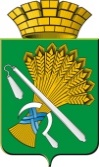 П О С Т А Н О В Л Е Н И Еот  07.04.2020   № 226О внесении изменений в постановление главы Камышловского городского округа от 10.05.2011 № 808 «Об утверждении регламента содержания улично-дорожной сети на территории Камышловского городского округа»В целях обеспечения безопасности дорожного движения на территории Камышловского городского округа, во исполнение ГОСТ Р 50597-2017, руководствуясь Уставом Камышловского городского округа, администрация Камышловского городского округа ПОСТАНОВЛЯЕТ:1. Внести в Регламент содержания улично-дорожной сети на территории Камышловского городского округа, утвержденный постановление главы Камышловского городского округа от 15.06.2016 № 643, следующие изменения:1) в пункте 1 слова "ГОСТ Р 50597-93 "Автомобильные дороги и улицы. Требования к эксплуатационному состоянию, допустимому по условиям безопасности дорожного движения", Приказом Министерства транспорта Российской Федерации от 12.11.2007 N 160 "Об утверждении Классификации работ по капитальному ремонту, ремонту и содержанию автомобильных дорог общего пользования и искусственных сооружений на них", Правилами благоустройства, обеспечения санитарного содержания территории Камышловского городского округа, утвержденными Решением Думы Камышловского городского округа N 297 от 14.05.2009 заменить словами "ГОСТ Р 50597-2017. Дороги автомобильные и улицы. Требования к эксплуатационному состоянию, допустимому по условиям обеспечения безопасности дорожного движения. Методы контроля", Приказом Министерства транспорта Российской Федерации от 16.11.2012 N 402 "Об утверждении Классификации работ по капитальному ремонту, ремонту и содержанию автомобильных дорог", Правилами благоустройства, обеспечения санитарного содержания территории Камышловского городского округа в новой редакции, утвержденными решением Думы Камышловского городского округа от 21.02.2018 № 225;2) в пункте 2 слова "ГОСТ Р 50597-93 "Автомобильные дороги и улицы. Требования к эксплуатационному состоянию, допустимому по условиям безопасности дорожного движения" заменить словами "ГОСТ Р 50597-2017. Дороги автомобильные и улицы. Требования к эксплуатационному состоянию, допустимому по условиям обеспечения безопасности дорожного движения. Методы контроля";3) в пункте 3 слова "ГОСТ Р 50597-93 "Автомобильные дороги и улицы. Требования к эксплуатационному состоянию, допустимому по условиям безопасности дорожного движения" заменить словами "ГОСТ Р 50597-2017. Дороги автомобильные и улицы. Требования к эксплуатационному состоянию, допустимому по условиям обеспечения безопасности дорожного движения. Методы контроля";4) в пункте 5 слова "ГОСТ Р 50597-93 "Автомобильные дороги и улицы. Требования к эксплуатационному состоянию, допустимому по условиям безопасности дорожного движения" заменить словами "ГОСТ Р 50597-2017. Дороги автомобильные и улицы. Требования к эксплуатационному состоянию, допустимому по условиям обеспечения безопасности дорожного движения. Методы контроля".2. Настоящее Постановление опубликовать в газете «Камышловские известия» и на официальном сайте Камышловского городского округа в сети Интернет.3. Контроль за исполнением настоящего постановления возлагается на первого заместителя главы администрации Камышловского городского округа Бессонова Е.А.ГлаваКамышловского городского округа                                               А.В. Половников